Name:      						Period #:      Unit 4—Buying a Computer AssignmentShop for a Computer: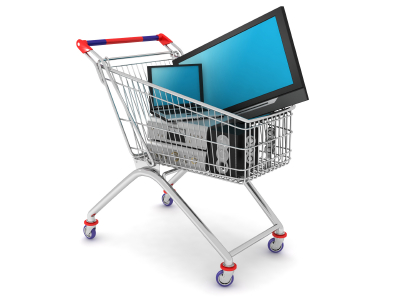 You have been given $1,000 to purchase a computer for college. If you spend less, you may keep the difference. What computer would you purchase and why? Justify your answer based on how you would use the computer. Assignment: Got to www.bestbuy.com or a comparable online electronics store of your choice. Fill out the chart below describing the computer system’s features. Include a hyperlink to the website you would purchase your computer from. When you finish, save as instructed by your teacher and submit to Dropbox.FeaturesDescribe Briefly discuss why you chose this featureDesktop, Laptop or NetbookOperating SystemName Brand & ModelProcessor: Name & SpeedAmount of RAMHard drive capacityOptical driveDisplay (monitor) sizeInstalled softwareWarrantyOptical Drive (CD/DVD Drive)Extra features included that influenced your choiceCustomer Rating (include rating and # of reviews)Link to the website you would purchase the computer fromTotal System Cost